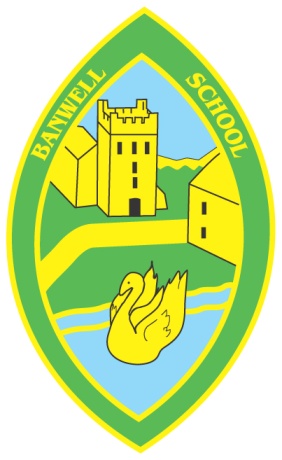 Friday 14th September 2018Year 3/4 New Term ProjectDear Parents and Carers,                    Welcome to a new year in Year 3 and 4. We are really excited for the year ahead and cannot wait start our new project this term “Land of the free and the home of the brave – What does freedom mean to you?” the main focus of which will be The United States of America and its culture. Please find attached a project map which gives an overview of our planned learning for terms 1 and 2.We are looking forward to launching our project with our WOW day on Monday 14Th September where we will explore American culture. We will also be holding two showcases of learning for this project. Due to the current social distancing measures we will be sharing the learning virtually. Parents will be invited to share and celebrate everything that we will have learnt throughout the term with both these virtual events. Look out for updates at the end of October and start of December!As our learning is led by the children and their interests we will look for opportunities to develop these curiosities and extend their learning. Therefore, these may take us in new and different directions from those listed here and on the attached project map. If you are able to help in class, with resources, on trips or contribute your knowledge or skills to our project, we would love to hear from you. We’re still thinking about the best way to do home learning this term to make it as safe, easy and beneficial as can for everyone. We will update you in the coming weeks once we’ve finalised our new systems. In the meantime, regular reading at home is vital to children’s develop and has a huge impact on across all their learning so reading as much a possible will be a great support!If you have any questions or concerns about your child’s education, please do not hesitate to contact us.We are looking forward to the year ahead, The Year 3/4 Team